 You Asked For It! – Pt. 6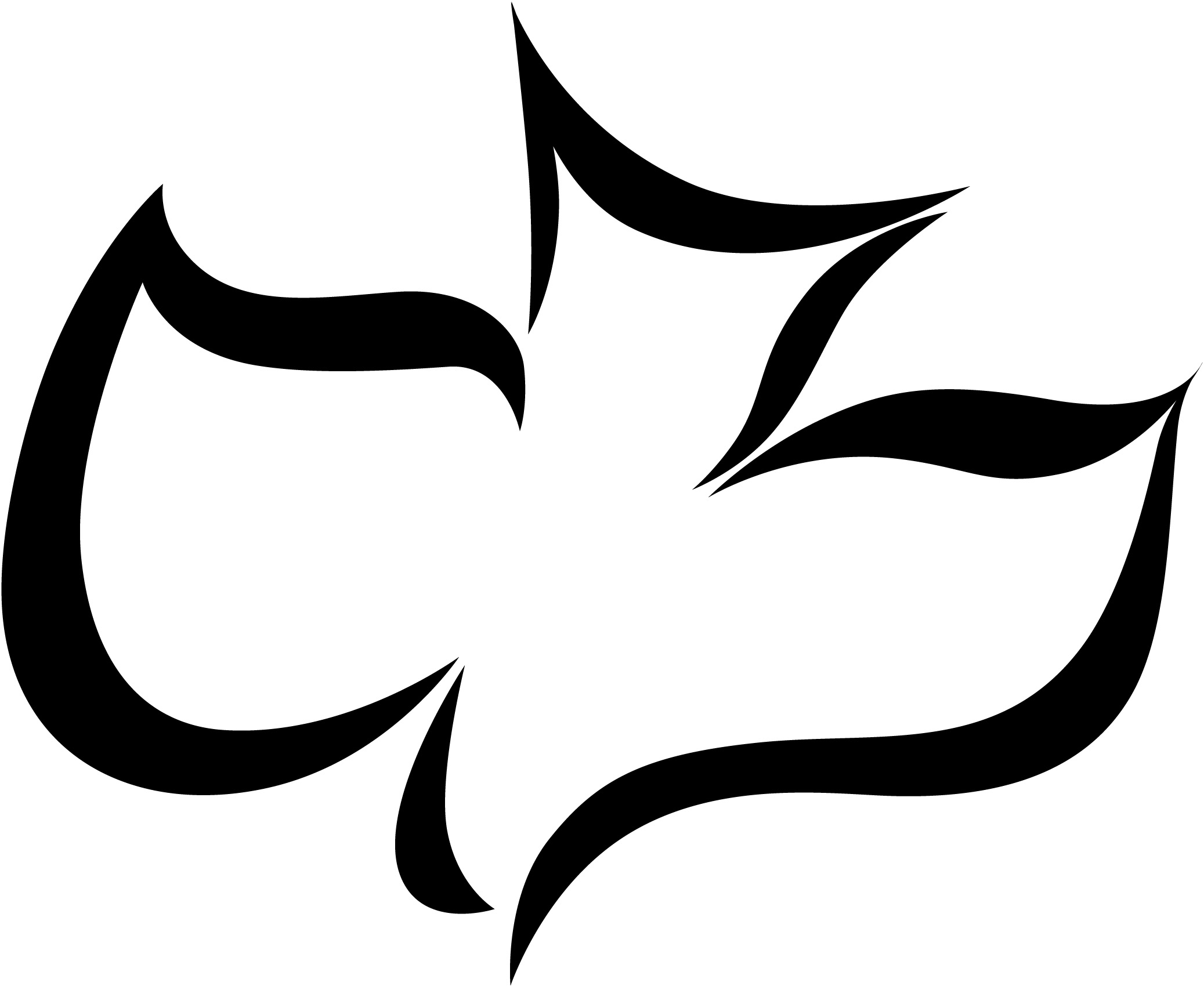 Finding and Following God’s WillNew Horizon Church               09-20-2020              Pastor John Raymond1.   God has a ______________________________ will.Ephesians 1:9-11  (NLT), “9 God has now revealed to us his mysterious will regarding Christ – which is to fulfill his own good plan. 10 And this is the plan: At the right time he will bring everything together under the authority of Christ – everything in heaven and on earth. 11 Furthermore, because we are united with Christ, we have received an inheritance from God, for he chose us in advance, and he makes everything work out according to his plan.”John 6:38-40  (NIV), “38 For I have come down from heaven not to do my will but to do the will of him who sent me.39 And this is the will of him who sent me, that I shall lose none of all those he has given me, but raise them up at the last day. 40 For my Father’s will is that everyone who looks to the Son and believes in him shall have eternal life, and I will raise them up at the last day.”__________________________________________________________________________________________________________________2.   God has a ______________________________ will.Ephesians 5:15-17  (NIV), “15 Be very careful, then, how you live – not as unwise but as wise, 16 making the most of every opportunity, because the days are evil. 17 Therefore do not be foolish, but understand what the Lord’s will is. 18 Do not get drunk on wine, which leads to debauchery. Instead, be filled with the Spirit, 19 speaking to one another with psalms, hymns, and songs from the Spirit. Sing and make music from your heart to the Lord, 20 always giving thanks to God the Father for everything, in the name of our Lord Jesus Christ.”1 Thessalonians 4:3-5 (NLT), “3 God’s will is for you to be holy, so stay away from all sexual sin. 4 Then each of you will control his own body and live in holiness and honor – 5 not in lustful passion like the pagans who do not know God and his ways.”Matthew 7:21 (NLT), “Not everyone who calls out to me, ‘Lord! Lord!’ will enter the Kingdom of Heaven. Only those who actually do the will of my Father in heaven will enter.” You Asked For It! – Pt. 6 Finding and Following God’s WillNew Horizon Church               09-20-2020              Pastor John Raymond1.   God has a ______________________________ will.Ephesians 1:9-11  (NLT), “9 God has now revealed to us his mysterious will regarding Christ – which is to fulfill his own good plan. 10 And this is the plan: At the right time he will bring everything together under the authority of Christ – everything in heaven and on earth. 11 Furthermore, because we are united with Christ, we have received an inheritance from God, for he chose us in advance, and he makes everything work out according to his plan.”John 6:38-40  (NIV), “38 For I have come down from heaven not to do my will but to do the will of him who sent me.39 And this is the will of him who sent me, that I shall lose none of all those he has given me, but raise them up at the last day. 40 For my Father’s will is that everyone who looks to the Son and believes in him shall have eternal life, and I will raise them up at the last day.”__________________________________________________________________________________________________________________2.   God has a ______________________________ will.Ephesians 5:15-17  (NIV), “15 Be very careful, then, how you live – not as unwise but as wise, 16 making the most of every opportunity, because the days are evil. 17 Therefore do not be foolish, but understand what the Lord’s will is. 18 Do not get drunk on wine, which leads to debauchery. Instead, be filled with the Spirit, 19 speaking to one another with psalms, hymns, and songs from the Spirit. Sing and make music from your heart to the Lord, 20 always giving thanks to God the Father for everything, in the name of our Lord Jesus Christ.”1 Thessalonians 4:3-5 (NLT), “3 God’s will is for you to be holy, so stay away from all sexual sin. 4 Then each of you will control his own body and live in holiness and honor – 5 not in lustful passion like the pagans who do not know God and his ways.”Matthew 7:21 (NLT), “Not everyone who calls out to me, ‘Lord! Lord!’ will enter the Kingdom of Heaven. Only those who actually do the will of my Father in heaven will enter.”__________________________________________________________________________________________________________________3.   God has a ______________________________ will.Psalm 37:23 (NLT), “The Lord directs the steps of the godly. He delights in every detail of their lives.”Romans 12:1-2  (NLT), “And so, dear brothers and sisters, I plead with you to give your bodies to God because of all he has done for you. Let them be a living and holy sacrifice – the kind he will find acceptable. This is truly the way to worship him. 2 Don’t copy the behavior and customs of this world, but let God transform you into a new person by changing the way you think. Then you will learn to know God’s will for you, which is good and pleasing and perfect.”1 John 5:14-15 (NIV), “14 This is the confidence we have in approaching God: that if we ask anything according to his will, he hears us. 15 And if we know that he hears us – whatever we ask – we know that we have what we asked of him.”__________________________________________________________________________________________________________________4.   God has given us ______________________________ will.Deuteronomy 30:19(NLT), “Today I have given you the choice between life and death, between blessings and curses. Now I call on heaven and earth to witness the choice you make. Oh, that you would choose life, so that you and your descendants might live! 20 You can make this choice by loving the Lord your God, obeying him, and committing yourself firmly to him. This is the key to your life. And if you love and obey the Lord , you will live long in the land the Lord swore to give your ancestors Abraham, Isaac, and Jacob.”Proverbs 3:5-6 (NLT), “5 Trust in the Lord with all your heart; do not depend on your own understanding. 6 Seek his will in all you do, and he will show you which path to take.”____________________________________________________________________________________________________________________________________________________________________________________________________________________________________3.   God has a ______________________________ will.Psalm 37:23 (NLT), “The Lord directs the steps of the godly. He delights in every detail of their lives.”Romans 12:1-2  (NLT), “And so, dear brothers and sisters, I plead with you to give your bodies to God because of all he has done for you. Let them be a living and holy sacrifice – the kind he will find acceptable. This is truly the way to worship him. 2 Don’t copy the behavior and customs of this world, but let God transform you into a new person by changing the way you think. Then you will learn to know God’s will for you, which is good and pleasing and perfect.”1 John 5:14-15 (NIV), “14 This is the confidence we have in approaching God: that if we ask anything according to his will, he hears us. 15 And if we know that he hears us – whatever we ask – we know that we have what we asked of him.”__________________________________________________________________________________________________________________4.   God has given us ______________________________ will.Deuteronomy 30:19(NLT), “Today I have given you the choice between life and death, between blessings and curses. Now I call on heaven and earth to witness the choice you make. Oh, that you would choose life, so that you and your descendants might live! 20 You can make this choice by loving the Lord your God, obeying him, and committing yourself firmly to him. This is the key to your life. And if you love and obey the Lord , you will live long in the land the Lord swore to give your ancestors Abraham, Isaac, and Jacob.”Proverbs 3:5-6 (NLT), “5 Trust in the Lord with all your heart; do not depend on your own understanding. 6 Seek his will in all you do, and he will show you which path to take.”__________________________________________________________________________________________________________________